Annex AAnnex A. Final Database of EU Policy, programmes and initiatives taken into consideration for the analysisAnnex B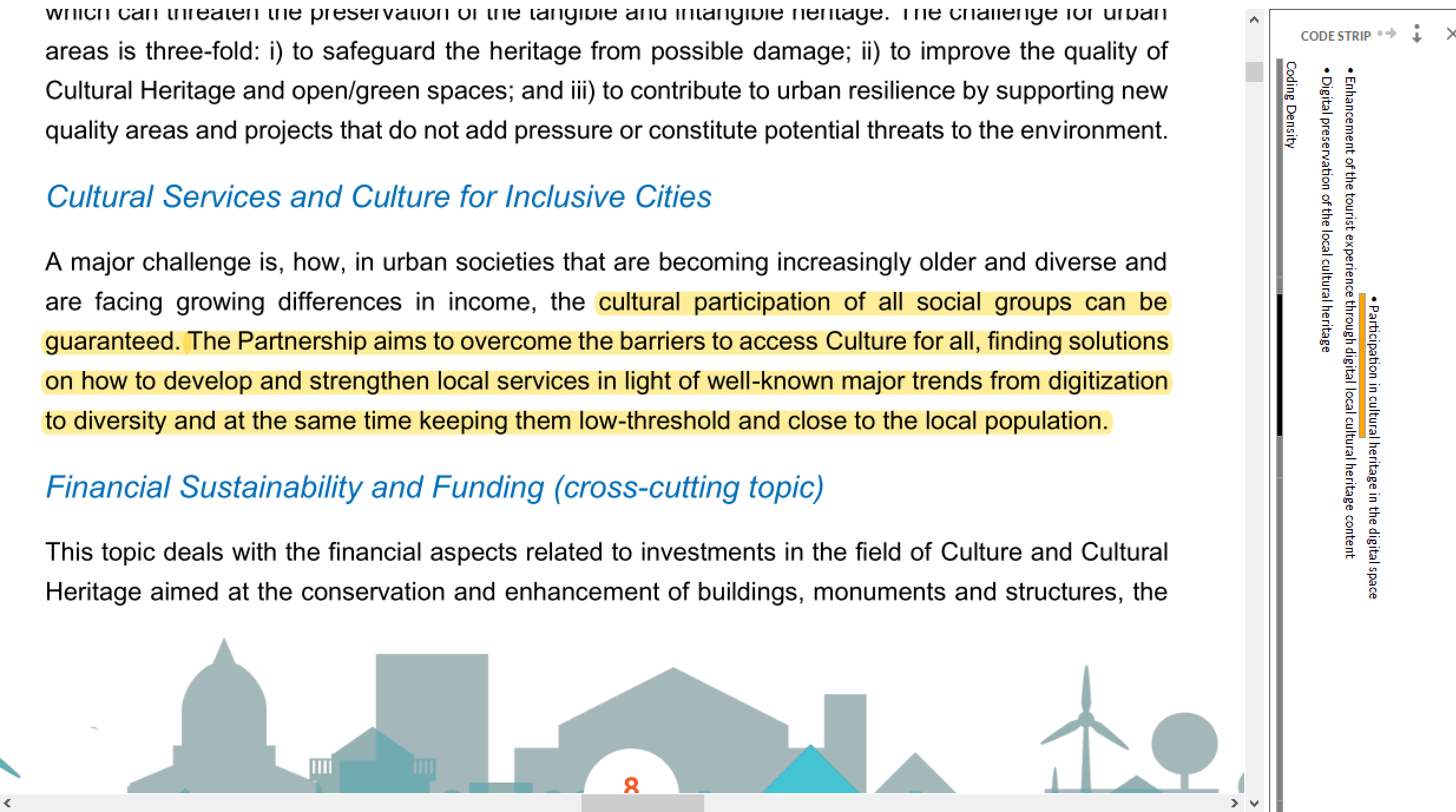 Annex B. Example of the Nvivo 14 software interface with the coding stripes on the side.Final Database of EU Policy for Cultural Heritage, Regional Policy and EU Digital Single Market PolicyFinal Database of EU Policy for Cultural Heritage, Regional Policy and EU Digital Single Market PolicyEU Cultural Policy FrameworkEuropean Commission communication “Towards an integrated approach to cultural heritage for Europe” (2014)EU Cultural Policy FrameworkWork Plan for Culture (2015-2018)EU Cultural Policy FrameworkNew Agenda for Culture (2018)EU Cultural Policy FrameworkWork Plan for Culture (2019-2022)EU Cultural Policy FrameworkEuropean Framework for Action on Cultural Heritage (2019)EU Cultural Policy FrameworkWork Plan for Culture (2023-2026)EU Regional Policy frameworkEuropean Regional Development Fund (2014-2020)EU Regional Policy frameworkEuropean Regional Development Fund (2021-2027)EU Programmes and initiatives for Culture-led regional and Urban development Interreg (2014-2020)EU Programmes and initiatives for Culture-led regional and Urban development Interreg (2021-2027)EU Programmes and initiatives for Culture-led regional and Urban development Recovery and Resilience Facility (2021-2026)EU Programmes and initiatives for Culture-led regional and Urban development Recovery and Resilience Fund Culture and Creativity Scoreboard (2021-2026)EU Programmes and initiatives for Culture-led regional and Urban development Urban Agenda for the EU- Partnership on Culture/Cultural HeritageEU Programmes and initiatives for Culture-led regional and Urban development Urban Innovative ActionsEU programmes and initiatives for Cultural Heritage’s digital transformation Horizon 2020 Work programme (2018-2020)EU programmes and initiatives for Cultural Heritage’s digital transformation Horizon Europe Strategic Plan (2021-2024)EU programmes and initiatives for Cultural Heritage’s digital transformation Horizon Europe work programme (2021-2022)EU programmes and initiatives for Cultural Heritage’s digital transformation Horizon Europe work programme (2023-2024)EU programmes and initiatives for Cultural Heritage’s digital transformation Commission Recommendation on a common European data space for cultural heritage (2021)EU programmes and initiatives for Cultural Heritage’s digital transformation Digital Europe Programme (2021-2027)EU programmes and initiatives for Cultural Heritage’s digital transformation Digital Europe work programme (2021-2022)EU programmes and initiatives for Cultural Heritage’s digital transformation Digital Europe work programme (2023-2024)